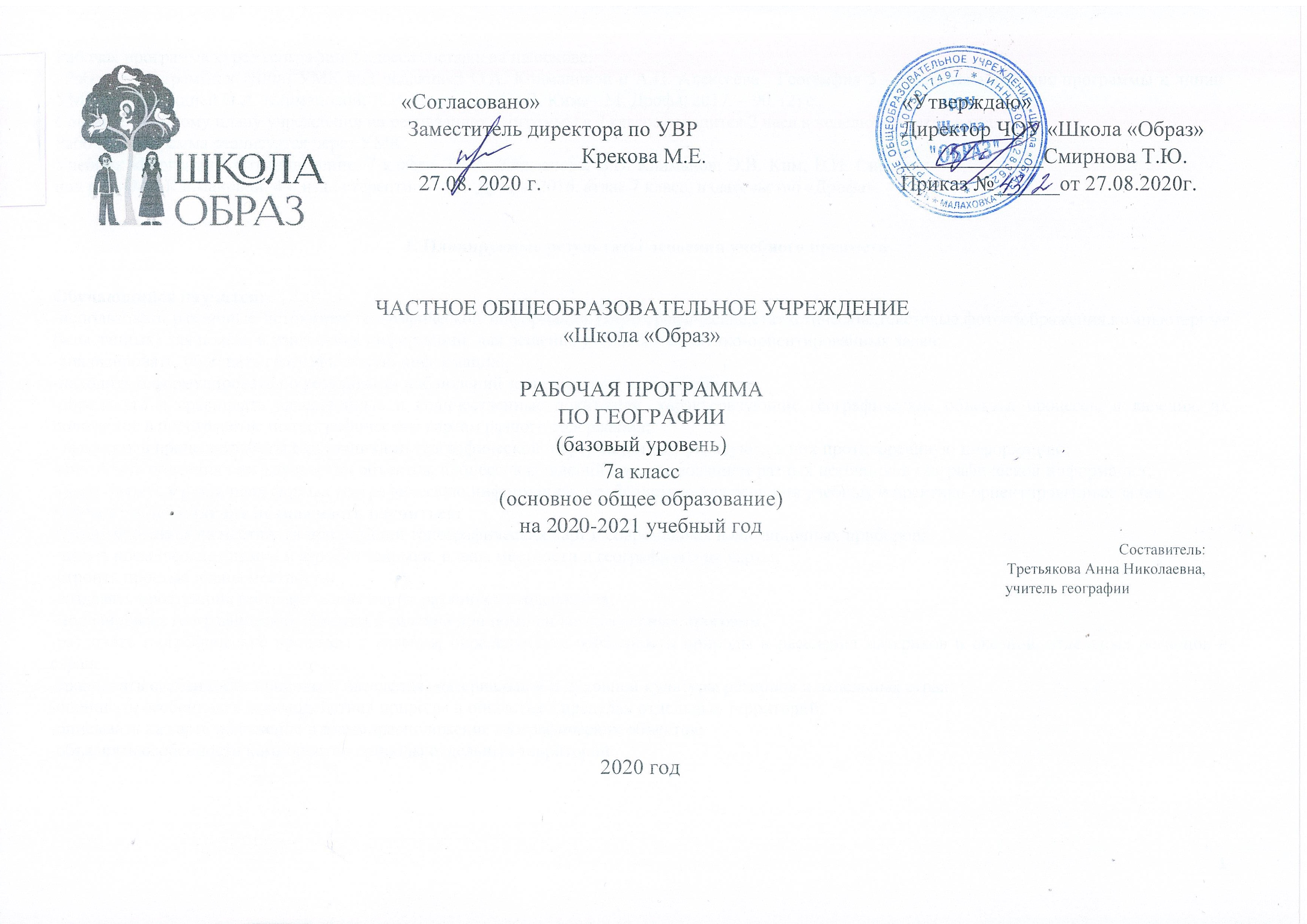 Рабочая программа курса географии 7 класса составлена на основе: «Рабочая программа к линии УМК под редакцией О.А. Климановой и А.И. Алексеева.  География 5 – 9 классы.» Рабочие программы к линии УМК под редакцией О.А. Климановой, А.И. Алексеева / Э.В. Ким. – М: Дрофа, 2017. – 90, (2) с. Согласно учебному плану учреждения на реализацию программы в 7 классе отводится 2 часа в неделю, 68 часов в год.Рабочая программа реализуется через УМК:Учебник «География. Страноведение. 7 класс»  О. А. Климанова, В.В. Климанов, Э.В. Ким, В.И. Сиротин; под ред. О.А. Климановой. 4-е изд., стереотип. – М.: Дрофа, 2016, атлас 7 класс, издательство «Дрофа».1. Планируемые результаты освоения учебного предметаОбучающийся научится:-использовать различные источники географической информации (картографические,статистические,текстовые,фотоизображения,компьютерные базы данных) для поиска и извлечения информации, для решения учебных и практико-ориентированных задач;-анализировать, обобщать географическую информацию;-находить и формулировать по результатам наблюдений зависимости и закономерности;-определять и сравнивать качественные и количественные показатели, характеризующие географические объекты, процессы и явления, их положение в пространстве по географическим картам разного содержания;- выявлять в процессе работы с источниками географической информации содержащуюся в них противоречивую информацию;-составлять описания географических объектов, процессов и явлений с использованием разных источников географической информации;-представлять в различных формах географическую информацию, необходимую для решения учебных и практико-ориентированных задач.Обучающийся получит возможность научиться:-ориентироваться на местности при помощи топографических карт и современных навигационных приборов;-читать космические снимки и аэрофотоснимки, планы местности и географические карты;-строить простые планы местности;-создавать простейшие географические карты различного содержания;-моделировать географические объекты и явления при помощи компьютерных программ.-различать географические процессы и явления, определяющие особенности природы и населения материков и океанов, отдельных регионов и стран;-сравнивать особенности природы и населения, материальной и духовной культуры регионов и отдельных стран;-оценивать особенности взаимодействия природы и общества в пределах отдельных территорий;-описывать на карте положение и взаиморасположение географических объектов;-объяснять особенности компонентов природы отдельных территорий;-создавать письменные тексты и устные сообщения об особенностях природы, населения и хозяйства изученных стран на основе нескольких источников информации, сопровождать выступление презентацией;-выдвигать гипотезы о связях и закономерностях событий, процессов, происходящих в географической оболочке;-сопоставлять существующие в науке точки зрения о причинах происходящих глобальных изменений климата;-оценивать положительные и негативные последствия глобальных изменений климата для отдельных регионов страны;-объяснять закономерности размещения населения и хозяйства отдельных территорий в связи с природными и социально-экономическими факторами.Метапредметные результаты обучения:Регулятивные УУД: Обучающийся научится:самостоятельно приобретать новые знания и практические умения;организовывать свою познавательную деятельность — определять ее цели и задачи, выбирать способы достижения целей и применять их, оценивать результаты деятельности;Обучающийся получит возможность научиться: -управлять своей познавательной деятельностью;Познавательные УУД: Обучающийся научится:вести самостоятельный поиск, анализ и отбор информации, ее преобразование, классификацию, сохранение, передачу и презентацию; работать с текстом: составлять сложный план, логическую цепочку, таблицу, схему, создавать тексты разных видов (описательные, объяснительные).Обучающийся получит возможность научиться: - создавать модели с выделением существенных характеристик объекта, преобразовывать модели с целью выявления общих законов, определяющих данную предметную область;-формировать и развивать посредством географического знания познавательных интересов, интеллектуальных и творческих способностей учащихся;Коммуникативные УУД:Обучающийся научится:- самостоятельно организовывать учебное взаимодействие в группе  (определять общие цели, распределять роли, договариваться друг с другом)Обучающийся получит возможность научиться:- отстаивать свою точку зрения, приводить аргументы, подтверждая их фактами; - в дискуссии уметь выдвинуть контраргументы, перефразировать свою мысль (владение механизмом эквивалентных замен);- учиться критично относиться к своему мнению, с достоинством признавать ошибочность своего мнения (если оно таково) и корректировать егоФормирование ИКТ –компетентностиОбучающийся научится: --подключать устройства ИКТ к электрическим и информационным сетям, использовать аккумуляторы;-соединять устройства ИКТ (блоки компьютера, устройства сетей, принтер, проектор, сканер, измерительные устройства и т. д.) с использованием проводных и беспроводных технологий;-правильно включать и выключать устройства ИКТ, входить в операционную систему и завершать работу с ней, выполнять базовые действия с экранными объектами (перемещение курсора, выделение, прямое перемещение, запоминание и вырезание);- осуществлять информационное подключение к локальной сети и глобальной сети Интернет;- выводить информацию на бумагу, правильно обращаться с расходными материалами;- соблюдать требования техники безопасности, гигиены, эргономики и ресурсосбережения при работе с устройствами ИКТ, в частности учитывающие специфику работы с различными экранами.Личностные результаты.       У обучающегося будет сформировано:                         - осознание целостности природы, населения и хозяйства Земли, материков, их крупных районов и стран;- представление о России как субъекте мирового географического пространства, её месте и роли в современном мире;- осознание единства географического пространства России как единой среды обитания всех населяющих ее народов, определяющей общность их исторических судеб;- осознание значимости и общности глобальных проблем человечества;  Обучающийся получит возможность для формирования:- эмоционально-ценностное отношение к окружающей среде, необходимости ее сохранения и рационального использования;- патриотизм, любовь к своей местности, своему региону, своей стране;- уважение к истории, культуре, национальным особенностям, традициям и образу жизни других народов, толерантность;– умение формулировать своё отношение к актуальным проблемным ситуациям;– умение толерантно определять своё отношение к разным народам;– умение использовать географические знания для адаптации и созидательной деятельности. 2. Содержание учебного предметаВведение. 5чГеография в современном мире. Страноведение – наука о природе, населении, хозяйстве и культуре стран земного шара. Материки, части света и страны. Географические карты. Разнообразие стран современного мира. Способы получения страноведческой информации. Источники географической информации. Номенклатура. Части света: Европа, Азия, Африка, Америка, Австралия, Антарктида. Российская Федерация  — самая большая по площади страна; Ватикан  — самая маленькая по площади страна; Монголия, Афганистан, Парагвай  — страны, не имеющие выхода к морю; Индия, Италия  — полуостровные государства; Исландия, Куба, Мадагаскар  — островные государства; Оман, Саудовская Аравия, Великобритания  — монархии; Россия, США, Германия, Франция, Китай, Индия  — республики; Франция, Китай, Египет  — унитарные государства; США, Индия, Бразилия, Россия — федеративные государства. Раздел I. Земля – планета людей.  8 ч.Тема 1. Население мира. (5ч.)Появление человека и его распространение по земному шару. Освоение внутренних районов материков. Миграции.Колебание численности населения Земли. Расселение человека по земному шару. Размещение населения и плотность. Наиболее населённые страны мира. Человеческие расы.  Крупнейшие народы мира, их социальные и экологические проблемы. Разнообразие культур и этносов. Национальные традиции и обычаи. Религии мира. Городское и сельское население. Крупнейшие города мира.Практическая работа№1: Анализ размещения населения в мире (на примере одного или нескольких материков) по карте «Плотность населения мира».Тема 2. Хозяйственная деятельность человека. (3ч.)Возникновение и развитие хозяйства. Разнообразие видов хозяйственной деятельности и их изменения во времени. Первичные, вторичные и третичные виды хозяйственной деятельности. Современное хозяйство мира: секторы (сферы), отрасли. Взаимосвязь хозяйств отдельных стран мира.Раздел II.  Океаны, материки и страны мира. 51 чТема 3.Океаны (6 ч) Мировой океан и его значение для человечества. Как люди изучали океан? Каково значение океана для Земли? Как распределена жизнь в Мировом океане? Что дает океан человеку? Как человек воздействует на океан? Понятия. Срединно-океанический хребет, морской природный комплекс, планктон, нектон, бентос Атлантический океан  — самый молодой и освоенный. Каковы особенности географического положения и природы Атлантического океана? Какие богатства Атлантического океана использует человек? Особенности природы и хозяйственного использования Индийского океана. Каковы особенности географического положения и природы Индийского океана? Как человек осваивает Индийский океан?  Тихий океан — самый большой и глубокий. Чем знаменит самый большой океан планеты? Какие богатства океана использует человек?  Северный Ледовитый океан — самый маленький и холодный. Чем Северный Ледовитый океан отличается от других океанов Земли? Как Северный Ледовитый океан используется человеком? Тема 4. Евразия.  Общая характеристика. (4ч.)Евразия – самый большой материк Земли. Географическое положение, его влияние на особенности природы материка.       Тема 5. Европа (11ч) Европа – самая старая, заселённая и освоенная часть света Общие особенности европейских стран. Европейский союз.Северная Европа. Физико-географическое положение стран (островное и полуостровное) и их относительная изолированность. Древнее оледенение и его влияние на природу стран. Океанические течения и их влияние на природу и хозяйство. Вулканизм и ледники Исландии. Использование геотермальной энергии. Основные черты природы Фенноскандии. Фьорды Норвегии, озера и возвышенности Швеции, леса и болота Финляндии. Скандинавы - потомки викингов. Особенности хозяйства: рыболовство, лесная промышленность, добыча железной руды и нефти. Обрабатывающая промышленность Швеции. Молочное животноводство.Средняя Европа. Британские острова. Географическое положение. Влияние островного положения на историю и культуру страны. Факторы формирования морского умеренного климата. Великобритания – «туманный Альбион». Зависимость природы и хозяйства от особенностей климата. Островная изоляция,  влияние ее на характер и жизнь британцев. Индустриальная мощь Англии. Лондон и его достопримечательности. Ирландия – «зеленый остров». Франция и страны Бенилюкса. Географическое положение и единство стран региона. Разнообразие природы и хозяйства регионов Франции. Культурное наследие Франции. Нидерланды: страна низкой земли. Наводнения их причины. Работы по мелиорации территории. Польдеры и ветряные мельницы. Бельгия: сгусток населения и промышленности. Штаб-квартиры Европейских  объединений.Германия и Альпийские страны. Германия – самая большая по численности населения страна Европы. Природа страны: от приморских низин Балтийского и Северного морей до альпийских высокогорий. Области древней складчатости и характерные для них полезные ископаемые. Рейн и Эльба – срединные оси Европы. Региональные различия в хозяйстве и населении страны. Разнообразие немецких городов. Берлин, Гамбург, Мюнхен. Горы и ледники Швейцарии и Австрии. Восточная Европа. Страны между Германией и Россией. Страны западных славян: Польша, Чехия и Словакия; территориальная и культурная связь с Россией. Широколиственные и смешанные леса. Интенсивное и давнее освоение территории и современное состояние природы. Национальные парки. Особенности переходной экономики.Страны Балтии (Литва, Латвия, Эстония). Приморское географическое положение. Озера и морены Прибалтики, мягкий морской климат. Низкое естественное плодородие почв и скудость природных ресурсов.  Куршская коса – памятник всемирного природного наследия. Хуторская форма расселения. Рыбный промысел  и приморская рекреация. Территориальная близость с Россией и сложность исторических взаимодействий. Русскоязычное население стран Балтии.Страны восточных славян (Беларусь, Украина, Молдова). Географическое положение территории, его сходства и различия с Европейской частью России. Белорусское полесье. Чернобыль и «ядерная катастрофа».Степи и лесостепи Украины. Киев – «мать городов русских». «Украинский» Запад и «русские» Восток и Юг. Индустриально-аграрный характер экономики. Основные виды хозяйственной деятельности.Южная Европа. Страны на Пиренейском полуострове (Испания и Португалия). Географическое положение стран в субтропическом климате и его следствия. Барьерный эффект гор на окраинах и континентальность климата в центре. Разнообразие природы и хозяйства регионов Испании. Арабское влияние в привычном ландшафте. Конкистадоры. Национальные традиции испанцев, известные всему миру. Мадрид и Барселона. Португалия – приатлантическая  страна на крайнем западе Европы.Страны на Апеннинском полуострове (Италия). «Итальянский сапог» на карте Европы. Государства – карлики. Влияние географического положения на характер природы и хозяйство региона. Горные цепи как неотъемлемая часть страны: альпийская складчатость и ее современные проявления.  Промышленное могущество Севера и отсталость Юга. Субтропические культуры, рекреация. Венеция, Рим, Флоренция – «классическая Италия». Ватикан – город-государство.Дунайские и Балканские страны. Особенности географического положения, изрезанность береговой линии и её влияние на особенности цивилизации. Горные страны. Карстовые плато. Дунай – международная река Европы. Особенности режима реки. Благоприятные агроклиматические ресурсы. Узел культур и религий. Венгрия: финно-угорский народ в центре Европы. Будапешт – город на берегах Дуная. Предгорный прогиб Карпат и румынская нефть. Сады Болгарии. Югославия: лоскутное одеяло. Культурное наследие Греции.Россия – евразийская страна, самая большая по площади страна мира. Особенности природы, населения и  хозяйства России.   Тема 6.  Азия (8ч)Своеобразие географического положения Азии и его влияние  на особенности природы. Минеральные ресурсы региона и их  приуроченность к различным структурам земной коры. Этнокультурная специфика региона в целом.Закавказье (Грузия, Армения, Азербайджан). Географическое положение: между Черным и Каспийским морями. Сложность геологической истории и ее связь с рельефообразованием: горные цепи, лавовые плато, межгорные долины. Землетрясения и потухшие вулканы, озера. Влажные и сухие субтропики: экспозиционный эффект гор и специализация сельского хозяйства. Высотная поясность на Кавказе. Субтропическое и орошаемое земледелие,  нефтедобыча.Юго-Западная Азия. Состав региона: Турция, Восточное Средиземноморье, страны Персидского залива, Аравийский полуостров. Географическое положение региона: на перекрестке цивилизаций и культур – мост между континентами. Жаркий и сухой климат Аравии, субтропики Турции и восточного Средиземноморья. Иран– горы, нагорья и пустыни. Нефтяные богатства стран Персидского залива. Пустыни Аравии и зарождение ислама. Иерусалим – центр трех религий. Византия – Константинополь – Стамбул. Исторически обусловленные и новые отрасли хозяйства стран региона. Региональные различия в доходах стран и их следствия.Центральная Азия. Казахстан, Средняя Азия и Афганистан. Специфика континентального географического положения: в центре Азии. Горы и равнины региона и их связь. Бассейн внутреннего стока: реки, пропадающие в пустыне. Пустыни и оазисы. Древняя история и памятники архитектуры: Хорезм, Бухара, Самарканд. Котел кочевых народов. Монокультурное хозяйство и его экологические последствия. Арал – исчезающее море пустыни. Афганистан – страна без железных дорог. Восточная Азия. Китай и Монголия. Особенности географического положения региона. Сибирский антициклон и континентальность климата. Муссонная циркуляция атмосферы. Огромные размеры Китая и разнообразие природы. Хуанхэ – «желтая река». Лессовые плато и ветровая эрозия. Катастрофические наводнения. Самая многонаселенная страна мира: пути решения демографической проблемы. Культура риса и сои; шелководство. Современное экономическое развитие Китая. Холодные высокогорья Тибета и их изоляция. Монголия – страна «потомков Чингисхана».Япония и страны на Корейском полуострове. Географическое положение Японии: от тропиков до умеренных широт. Высокая сейсмичность и ее проявления; цунами. Островная изоляция страны. Культ природы и особенности национального сознания. Высокая плотность населения и урбанизация. Передовой уровень хозяйства. Корея – разделенный полуостров. Один народ, общая история и культура. КНДР – изолированная страна. Республика Корея – путь от отсталого к экономически развитому государству.Южная Азия. Географическое положение региона: от высочайших гор в мире до берегов Индийского океана. Муссоны и их влияние на природу и хозяйство Индии. Гималаи и их образование. Горные королевства Непала и Бутана. Инд и Ганг – две главные реки Южной Азии. Древняя культура Индии и ее связь с природой. Бангладеш – государство-дельта. Юго-Восточная Азия. Географическое положение: влажный угол материка. Обилие осадков и буйство растительности. Постоянно-влажные и переменно-влажные леса. Индокитай – между двумя великими цивилизациями. Индонезия и Филиппины – страны-архипелаги. Интенсивное индустриальное развитие стран; «восточноазиатские драконы». Обобщение знаний по теме «Евразия». Евразия – самый большой материк земного шара. Разнообразие физико-географического положения и природы стран материка. Самые крупные и наиболее значимые природные объекты Евразии. Неравномерность размещения населения и народы, населяющие Евразию. Расовый, национальный и религиозный состав. Регионы Евразии. Практические работы: №2. Описание климатической диаграммы города и выявление основных факторов формирования морского климата (на примере Лондона). №3.Составление по картам атласа и дополнительным источникам комплексной характеристики одной из стран Европы. №4 Подготовка краткого туристического проспекта «Достопримечательности страны» (на примере Италии). №5.Нанесение на контурную карту месторождений полезных ископаемых (на примере стран Юго-Западной Азии). №6 Характеристика муссонного климата (на примере полуострова Индостан).Тема 7. Африка. (6ч.)Общая характеристика Африки. Модель географической зональности и симметрия относительно экватора. Самые крупные и наиболее значимые природные объекты материка. Колониальное прошлое и современная политическая карта Африки. Северная Африка. Географическое положение региона. Страны Магриба – африканское Средиземноморье. Арабский запад. Полезные ископаемые: нефть, природный газ и фосфориты. Жаркий и сухой климат. Нил – уникальный плодородный оазис. Сахара – крупнейшая пустыня планеты. Тропические пустыни: песчаные, каменистые, соляные. Земледелие в оазисах. Культура финиковой пальмы.Западная и Центральная Африка. Особенности географического положения. Влияние рельефа и климата на формирование природных зон экваториального и субэкваториальных поясов.Страны побережья Гвинейского залива. Кофе, бананы, какао и другие плантационные культуры. Река Нигер и ее роль в жизни Западной Африки. Зона Сахеля. Озеро Чад. Опустынивание. Бассейн Конго – лесное сердце континента. Обезлесение и его причины. Полезные ископаемые стран региона. Особенности современного хозяйства: добыча полезных ископаемых и плантации тропических культур. Народы негроидной расы: фульбе, хауса, пигмеи.Восточная Африка. Особенности географического положения: вдоль побережья Индийского океана. Великие Африканские разломы: нагорья, плоскогорья и озера. Рифтовая зона. Саванны и редколесья. Сафари и национальные парки. Эфиопия – родина сельскохозяйственных культур. Арабское влияние на побережье Индийского океана. Народы банту и суахили. Мадагаскар – крупнейший остров у берегов Африки.Южная Африка. Особенности географического положения стран региона. Различия западных и восточных побережий. Река Замбези и водопад Виктория. Влияние холодных течений и пустыня Намиб (дюны и вельвичия). Пески Калахари и внутренние дельты. Капские и Драконовы горы – «Средиземноморье Южной Африки». Южно-Африканская Республика: сложный национальный состав, особенности экономического развития. Горнодобывающая промышленность: руды цветных металлов, алмазы, золото.Обобщение знаний по теме «Африка». Самые крупные и наиболее значимые природные объекты. Особенности природы материка обусловленные географическим положением- модель географической зональности и симметричное расположение зон относительно экватора. Колониальный тип структуры хозяйства: порты, районы добычи полезных ископаемых, плантационное сельское хозяйство. Голод, нищета, неграмотность.Практическая работа:№7. Изучение отличительных особенностей хозяйства отдельных стран или регионов материка (по выбору).Тема 8. Америка – Новый свет. (9ч.)Америка – Новый свет. Одна часть света, два материка. Особенности географического положения и природы Северной и Южной Америки.Канада. Особенности географического положения. «Холодное дыхание» Арктики и сдвиг природно-хозяйственных зон на юг. Канадский Арктический архипелаг. Арктический и субарктический климат. Гудзонов залив – «ледяной мешок». Гранитные скалы полуострова Лабрадор. Кристаллический щит и богатство полезных ископаемых. Материковое оледенение, его влияние на природу и хозяйство страны. Великие озера и река Святого Лаврентия. Североамериканская тайга и степные провинции. Соединенные Штаты Америки Географическое положение: от Атлантики до Тихого океана. Особенности природы страны: горный Запад и равнинный Восток. Меридиональная зональность. «Молодые» Кордильеры и «старые» Аппалачи. Национальные парки. Состав населения страны: «иммиграционный котел». Миссисипи – «американская Волга».США – крупнейшая экономическая держава мира. Региональные различия в размещении населения и хозяйства на территории страны. Северо-Восток США: район первых переселенцев. «Супергород» Нью-Йорк. Родина небоскрёбов- Чикаго. Вашингтон – столица США. Полуостров Флорида – тропический рай и космодром. Калифорния – самый населённый и развитый штат. Города Тихоокеанского побережья – Лос-Анджелес, Сан – Франциско.Центральная Америка и Вест-Индия. Особенности географического положения стран региона. Перешеек между океанами и Панамский канал. Жаркий и сухой климат внутренних нагорий. Наследие древних культур. Мехико – крупнейший город мира. Тропические циклоны Карибского моря. Вест-Индия: Большие и Малые Антильские острова.Бразилия. Крупнейшая страна Южной Америки. Река Амазонка – самая полноводная река Земли. Амазонская сельва (Амазония) – «легкие планеты». Минеральные богатства Бразильского плоскогорья. Плантационное хозяйство: кофе, сахарный тростник и другие тропические культуры.  Бразилиа – столица страны.Рио-де-Жанейро – город карнавалов.Андские страны. Состав региона. Горная цепь Анд – ось развития региона. Сложность геологический истории и богатство полезными ископаемыми: нефть Эквадора, олово Боливии и медь Чили. Льянос – саванны бассейна Ориноко. Водопад Анхель. Высотная поясность: от сельвы до ледников. Положение снеговой линии в зависимости от климата. Приокеаническая пустыня Атакама. Высокогорное озеро Титикака.Ла-Платские страны. Положение в субтропических и умеренных широтах. Пампа и ее сравнение со степями и прериями. Патагония.  Река Парана и гидростроительство. Крайний юг материка: фьорды и острова. Остров Огненная Земля и мыс Горн.Обобщение знаний по Северной и Южной Америке. Одна часть света – два материка. Латинская Америка – бывшие колонии Испании и Португалии. Кордильеры и Анды – общая ось материков. Панамериканское шоссе. Самые крупные и наиболее значимые природные объекты Америки. Уникальный расовый состав стран Америки: смешение европеоидной, монголоидной и негроидной расы.Практические работы: №8 Изучение региональных различий в природе и хозяйстве страны (на примере США). №9 Составление комплексной характеристики реки (на примере Амазонки или Параны). Тема 9. Австралия и Океания.(4ч.) Австралия. Географическое положение и природа. Страна-материк. Сухопутные мосты с Евразией и Тасманией. Остров Тасмания. Большой Водораздельный хребет и его влияние на природу страны. Пустыни центральной Австралии. Озеро Эйр и пересыхающие реки (крики). Минеральные богатства материка. Уникальный животный и растительный мир; эндемики. Аборигены и иммигранты. Сидней и Мельбурн – города-соперники.Океания. Состав региона: Полинезия и Новая Зеландия, Микронезия, Меланезия. Линия перемены дат. Происхождение островов и общие черты природы. Коралловые рифы, атоллы и лагуны. «Покорители» Тихого океана. Натуральное хозяйство и ядерные испытания.Особенности природы и хозяйственного использования Тихого океана.Практические работы: №10 Анализ факторов, определяющих климат Австралии.№11 Географическое описание острова (на примере Новой Гвинеи или одного из островов Новой Зеландии).Тема 10. Полярные области Земли. (3ч)Полярные области Земли. Общие черты природы полярных областей Земли. История исследования и освоения. Международное сотрудничество в исследовании и освоении.Арктика. Особенности географического положения, природы и хозяйственного освоения Северного ледовитого океана и сухопутной части материка. Антарктика. Антарктида - самый южный материк. Ледниковый покров и строение материка. Антарктические оазисы и птичьи базары. Полюс холода планеты. Шельфовые ледники и айсберги. Озоновая дыра.Раздел Ш. Человек и планета: история взаимоотношений. 6ч.История изменения природы человеком. Воздействие первобытных людей на природу, использование огня. Древнее земледелие и его негативные последствия. Результаты взаимодействия человека на различные оболочки Земли. Изменение  человеком  природы материков. Прошлое и будущее Земли. Образование планеты и земных оболочек. Эпохи горообразования и ледниковые периоды. Будущее нашей планеты и человечества. 3. Календарно тематическое планированиеРассмотрено на МО естественно-научного циклаПротокол №1 от 27.08.2020 г.Руководитель МО____________ Третьякова А.Н.№ п/пНаименование тем и разделовПрактические работыПланируемая датаФактическаяКорректировка1География в современном мире2Материки, части света и страныП/р№1Обозначение на контурных картах материков, океанов, крупных островов.3Разнообразие стран современного мира.4Источники страноведческой информации (урок-практикум)П/р №2Работа с источниками страноведческой информации5Карта – один из источников страноведческой информации.П/р№3Характеристика по карте географического положения Аляски6Расселение человека по земному шару.7Численность и размещение населения мираП/р№4Анализ размещения населения по карте «Плотность населения мира»8Человеческие расы.П/р №5Определение отличительных признаков человеческих рас.9Народы мира.П/р №6: найти национальные черты народов мира.10Городское и сельское население. Крупнейшие города мира.П/р№7Составление рассказа о своем населенном пункте. 11Возникновение и развитие хозяйства.П/р №8Установление взаимосвязи между местом проживания и видами хозяйственной деятельности 12Современное хозяйство мира.П/р №9 Составление схемы «Современное хозяйство»13Мировой океан и его значение для человечества14Атлантический океан-самый молодой и освоенный15Особенности природы и хозяйственного использования Индийского океана16Тихий океан-самый большой и глубокий17Северный Ледовитый океан-самый маленький и холодный18Обобщение по теме «Океаны»19Урок-практикум «Евразия». Географическое положение20Урок-практикум. Рельеф Евразии21Урок-практикум. Климат Евразии22Урок-практикум. Внутренние воды и природные зоны Евразии23Обобщающий урок по теме «Евразия. Общая характеристика»24Северная Европа25Средняя Европа. Британские острова Великобритания и Ирландия)П/р №18-21 Составление комплексной характеристики страны с использованием различных источников географической информации26Франция и страны Бенилюкса.П/р №18-21 Составление комплексной характеристики страны с использованием различных источников географической информации27Германия и Альпийские страныП/р №18-21 Составление комплексной характеристики страны с использованием различных источников географической информации28Польша, Чехия, Словакия, страны Балтии.П/р №18-21 Составление комплексной характеристики страны с использованием различных источников географической информации29Белоруссия, Украина и Молдавия.30Южная Европа. Страны на Пиренейском полуострове31Страны на Апеннинском полуострове.П/р №22Сравнение природы Апеннинского и Пиренейского полуостровов 32Дунайские и Балканские страны.33Россия – самая большая по площади страна мира.34Природа, население и хозяйство России35Закавказье.П/р №23Сравнительня характеристика природы и хозяйства сухих и влажных субтропиков36Юго – Западная Азия.37Центральная Азия38Китай и Монголия.П/р №24Анализ размещения населения на территории страны.(на примере Китая)39Япония и страны на Корейском полуострове.40Южная Азия.П/р №25Характеристика муссонного климата (на примере полуострова Индостан)41Юго-Восточная Азия.42Общая характеристика Африки: ГП материка. Урок - практикумП/р №26Характеристика географического положения и особенностей природы Африки.43Тектоническое строение, рельеф и полезные ископаемые.44Особенности климата и внутренние воды45Северная Африка.46Западная и Центральная Африка.47Восточная Африка.48Южная Африка.П/р №27Изучение особенностей хозяйства ЮАР49Северная Америка. Общая характеристика.П/р №28Характеристика географического положения и особенностей природы материка50Южная Америка. Общая характеристика.П/р №29Характеристика географического положения и особенностей природы материка.51Канада55Особенности ГП, государственного устройства и природы США.53Население и хозяйство США54Центральная Америка и Вест-Индия.55Бразилия.56Хребты и нагорья Анд: от Венесуэлы до Чили.57Лаплатские страны58Обобщение по теме «Америка-Новый Свет»59Географическое положение и природа АвстралииП/р №33Анализ факторов, определяющих климат Австралии60Австралийский Союз.61Океания.П/р №34Географическое описание острова (на примере Новой Гвинеи или Новой Зеландии)62Полярные области Земли63Антарктика.64История изменения природы земли человеком.6566Изменение человеком природы материков.6768Обобщающее повторение раздела и курса.ИТОГО68